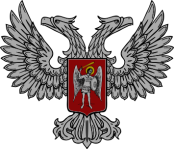 АДМИНИСТРАЦИЯ ГОРОДА ГОРЛОВКАРАСПОРЯЖЕНИЕглавы администрации25  мая  2017 г.		       № 408-рг. ГорловкаОб утверждении  Положения  оцентрализованной  бухгалтериипри Управлении образованияадминистрации города ГорловкаС целью обеспечения полноценного функционирования централизованной бухгалтерии при Управлении образования администрации города Горловка, руководствуясь п. 2.8., 4.1. Положения об администрации города ГорловкаУтвердить Положение о централизованной бухгалтерии при Управлении образования администрации города Горловка в новой редакции (прилагается).Считать утратившими силу распоряжения главы администрации города Горловка от 16 августа 2016 года № 643-р «Об утверждении Положения о централизованной бухгалтерии при Управлении образования администрации города Горловка»Контроль за выполнением данного распоряжения возложить на заместителя главы администрации города Горловка  Жукову В.В.И.о. главы администрации города Горловка	И.С. ПРИХОДЬКО